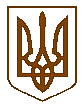 Баришівська  селищна  радаБроварського районуКиївської  областіVIІI скликанняР І Ш Е Н Н Я    26.02.2021                                                                                     № 286-06-08        Про надання дозволу на розроблення проєкту землеустроющодо відведення земельної ділянки у приватну власністьдля ведення особистого селянського господарства на територіїДернівського старостинського округу        На підставі ст. 41 Конституції України, ст. ст.12, 81, 116, 118, 121 Земельного кодексу України, Закону України «Про внесення змін до деяких законодавчих актів України» щодо вирішення питання колективної власності на землю, удосконалення правил землекористування у масивах земель сільськогосподарського призначення, запобігання рейдерству та стимулювання зрошення в Україні ст. 26 Закону України „Про місцеве самоврядування в Україні”, розглянувши заяву Караульної Ольги Леонідівни, жительки смт Баришівка, вул.Донецька,24 про надання  дозволу на розроблення проекту   землеустрою щодо відведення земельної ділянки  у приватну власність для ведення особистого селянського господарства, враховуючи пропозиції комісії з питань регулювання земельних ресурсів та відносин, містобудування та архітектури, охорони довкілля та благоустрою населених пунктів, селищна рада                                                       в и р і ш и л а:                                                                                                                                                                     1.Надати дозвіл Караульній Ользі Леонідівні на розроблення проєкту  землеустрою щодо відведення  земельної  ділянки площею 0,1839 га для ведення особистого селянського господарства в с. Дернівка, вул. Польова на території Дернівського старостинського округу Баришівської селищної ради Броварського району Київської області.       2.Роботи із розроблення проєкту землеустрою  розпочати після складання    зацікавленою стороною договору на їх виконання.			       3.Проєкт землеустрою погодити відповідно до вимог земельного     законодавства.          4.Після погодження проєкту землеустрою  подати його до селищної ради для підготовки рішення про передачу земельної ділянки у приватну власність.                5.Вважати таким що рішення від 12.10.2020 № 1559-33-07 втратило чинність 26.02.2010.        6.Оприлюднити рішення на офіційному веб-сайті Баришівської селищної ради.         7.Контроль за виконанням рішення покласти на постійну комісію з питань регулювання земельних ресурсів та відносин, містобудування та архітектури, охорони довкілля та благоустрою населених пунктів.           Селищний голова                                             Олександр ВАРЕНІЧЕНКО